Муниципальное общеобразовательное учреждение«Средняя общеобразовательная школа №32 имени 177 истребительного авиационного московского полка»Г. о. Подольск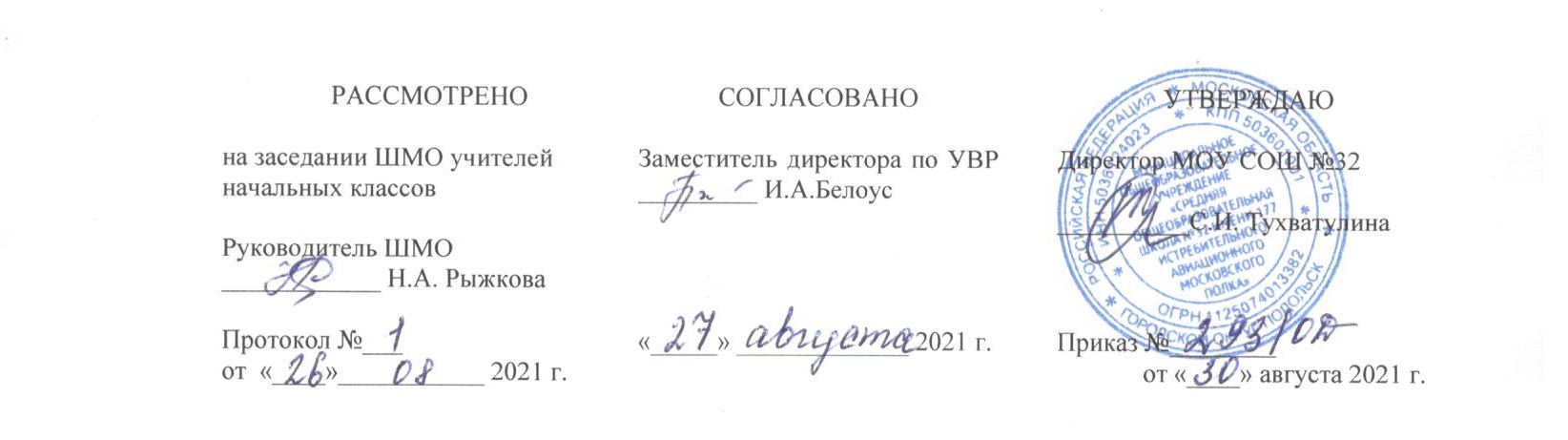 РАБОЧАЯ ПРОГРАММАПО ИЗОБРАЗИТЕЛЬНОМУ ИСКУССТВУ (УМК «Перспектива»)1 А классУчебных недель: 33Количество часов в неделю: 1Количество часов в год: 33                                                                                     Составитель:                                                                                                                                                                          учитель начальных классов                                                                                        Петрова Наталия Вячеславовна2021 – 2022 УЧЕБНЫЙ ГОДСодержаниеРабочая программа по учебному предмету «Изобразительное искусство» для обучающихся 1 класса разработана в соответствии с ООП НОО МОУ СОШ №32, адаптированной основной общеобразовательной программой начального общего образования обучающихся с задержкой психического развития на основе авторской программы по предмету «Изобразительное искусство» Шпикаловой Т.Я., Ершовой Л.В. (М.: Просвещение, 2019). Реализация программы предполагает использование УМК«Перспектива».Цели:Общие цели предмета «Изобразительное искусство»воспитание эстетических чувств, интереса к изобразительному искусству;обогащение нравственного опыта, представлений о добре и зле; воспитание нравственных чувств, уважения к культуре народов многонациональной России и других стран; готовность и способность выражать и отстаивать свою общественную позицию в искусстве и через искусство;приобщение к ценностям отечественной и зарубежной художественной культуры, лучшим образцам народного творчества, классического и современного искусства;реализация нравственного потенциала изобразительного искусства как средстваформирования и развития этических принципов и идеалов личности;освоение первоначальных знаний о пластических искусствах: изобразительных, декоративно прикладных, архитектуре и дизайне - их роли в жизни человека и общества;развитие воображения, желания и умения подходить к любой своей деятельности творчески, способности к восприятию искусства и окружающего мира, умений и навыков сотрудничества в художественной деятельности;овладение элементарной художественной грамотой; формирование художественного кругозора и приобретение опыта работы в различных видах художественно-творческой деятельности, разными художественными материалами; совершенствование эстетического вкуса.Перечисленные цели реализуются в конкретных задачах обучения:учить детей элементарным основам реалистического рисунка, формировать навыки рисования с натуры, по памяти, по представлению, знакомить с особенностями работы в области декоративно-прикладного и народного искусства, лепки и аппликации;развивать у детей изобразительные способности, художественный вкус, творческое воображение, пространственное мышление, эстетические чувства и понимание прекрасного, воспитывать интерес и любовь к искусству; развивать способности видеть проявление художественной культуры в реальной жизни (музеи, архитектура, дизайн, скульптура и др.);совершенствовать эмоционально-образного восприятия произведений искусства и окружающего мира;формирование навыков работы с различными художественными материалами.Планируемые результаты изучения предмета «Изобразительное искусство» Личностные результатыОбучающиеся получат возможность для формирования:познавательной мотивации к изобразительному искусству;положительно относиться к урокам изобразительного искусства;чувства уважения к народным художественным традициям России;внимательного отношения к красоте окружающего мира, к произведениям искусства;эмоционально-ценностного отношения к произведениям искусства и изображаемой действительности.Метапредметные результаты РегулятивныеОбучающиеся научатся:адекватно воспринимать содержательную оценку своей работы учителем;выполнять работу по заданной инструкции;использовать изученные приёмы работы красками;осуществлять пошаговый контроль своих действий, используя способ сличения своей работы с заданной в учебнике последовательностью;вносить коррективы в свою работу;Обучающиеся получат возможность научиться:понимать цель выполняемых действий,адекватно оценивать правильность выполнения задания;анализировать результаты собственной и коллективной работы по заданным критериям;решать творческую задачу, используя известные средства;включаться	в	самостоятельную	творческую	деятельность	(изобразительную, декоративную и конструктивную).ПознавательныеОбучающиеся научатся:«читать» условные знаки, данные в учебнике;находить нужную информацию в словарях учебника;вести поиск при составлении коллекций картинок, открыток;различать	цвета	и	их	оттенки,	соотносить	объекты	дизайна	с	определённой геометрической формой.Обучающиеся получат возможность научиться:осуществлять поиск необходимой информации для выполнения учебных заданий, используя справочные материалы учебника;различать формы в объектах дизайна и архитектуры;сравнивать изображения персонажей в картинах разных художников;характеризовать персонажей произведения искусства;группировать произведения народных промыслов по их характерным особенностям;конструировать объекты дизайна.КоммуникативныеОбучающиеся научатся:отвечать на вопросы, задавать вопросы для уточнения непонятного;комментировать последовательность действий;выслушивать друг друга, договариваться, работая в паре;участвовать в коллективном обсуждении;выполнять совместные действия со сверстниками и взрослыми при реализации творческой работы.Обучающиеся получат возможность научиться:выражать собственное эмоциональное отношение к изображаемому;быть терпимыми к другим мнениям, учитывать их в совместной работе;договариваться и приходить к общему решению, работая в паре;строить продуктивное взаимодействие и сотрудничество со сверстниками и взрослыми для реализации проектной деятельности (под руководством учителя).ПредметныеОбучающиеся научатся:эмоционально и эстетически воспринимать художественные фотографии и репродукции картин, сравнивать их, находить сходство и различие, воспринимать и выражать свое отношение к шедеврам русского и мирового искусства;владеть простейшими основами языка живописи, графики, скульптуры, декоративно- прикладного искусства, дизайна;создавать элементарные композиции на заданную тему на плоскости (рисунок, живопись);применять начальные навыки изображения растений, животных, человека, явлений природы;использовать простые формы для создания выразительных образов в рисунке и живописи;различать основные и составные, теплые и холодные цвета;применять на их основе различные материалы для живописи, чтобы передавать образы явлений в природе.Обучающиеся получат возможность научиться:создавать	графическими	средствами	выразительные   образы	природы,	человека, животного;выбирать характер линий для изображения того или иного образа;овладевать на практике основами цветоведения;использовать пропорциональные соотношения лица, фигуры человека при создании детского портрета;использовать приемы пластических средств при трансформации готовых форм предметов в целостный художественный образ.Содержание учебного предмета «Изобразительное искусство»Восхитись красотой нарядной осени (12 ч)Какого цвета осень. Живая природа: цвет. Пейзаж в живописи. Восприятие осени в природе и в произведениях русских художников начала XX в. Наблюдение природы и природных явлений, различение их характера и эмоциональны состояний. Живопись. Изображение природы разных географических широт. Сходство и различие в создании образа осени в произведениях разных видов искусства. Твой осенний букет. Декоративная композиция. Основные содержательные линии. Разнообразие форм в природе как основа декоративных форм в прикладном искусстве. Композиция. Осенние перемены в природе. Пейзаж: композиция, пространство, планы. Наблюдение природы и природных явлений, различение их характера и эмоциональных состояний. Разница в изображении природы в разное время года, суток, в различную погоду. Образы природы и человека в живописи. Красота различных состояний осенней природы и художественные выразительные средства ее передачи в живописи. В сентябре у рябины именины. Декоративная композиция. Красота и разнообразие природы, выраженные средствами живописи. Природные формы в декоративно-прикладном искусстве. Жанр пейзажа. Жанр натюрморта. Ознакомление с произведениями народных художественных промыслов в России (с учетом местных условий). Щедрая осень. Живая природа: форма. Натюрморт: композиция. Природные формы. Жанр натюрморта. Разнообразие форм предметного мира и передача их на плоскости с помощью цвета. Расположение предметов в натюрморте. Главное и второстепенное в композиции. В гостях у народного мастера С. Веселова. Орнамент народов России. Ознакомление с произведениями народных художественных промыслов в России (с учетом местных условий). Народный мастер-хранитель древних традиций кистевого письма, основные элементы и цветовая гамма хохломского травного узора. Золотые травы России. Ритмы травного узора хохломы. Представление о роли изобразительных (пластических) искусств в повседневной жизни человека, в организации его материальной среды. Ритм линий, пятен, цвета. Наши достижения. Что я знаю и могу. Наш проект. Демонстрация и обсуждение достигнутых результатов, чему научились: виды искусства (живопись, декоративная композиция), жанры (пейзаж, натюрморт), приемы работы (кистевое письмо, раздельный мазок), художественные материалы и инструменты (кисть, тычок), средства выразительности (линия, цветовое пятно) в создании художественных образов.Любуйся узорами красавицы зимы (7 ч)О чем поведал каргопольский узор. Орнамент народов России. Истоки декоративно-прикладного искусства и его роль в жизни человека. Ознакомление с произведениями народных художественных промыслов в России (с учетом местных условий). Ритм линий, пятен, цвета. В гостях у народной мастерицы У. Бабкиной. Русская глиняная игрушка. Сказочные образы в народной культуре и декоративно-прикладном искусстве. Представление о роли изобразительных (пластических) искусств в повседневной жизни человека, в организации его материального окружения. Связь изобразительного искусства с музыкой, песнями, танцами, былинами, сказаниями, сказками. Зимнее дерево. Живая природа: пейзаж в графике. Рисунок. Материалы для рисунка: карандаш, ручка, фломастер, уголь, пастель, мелки и т.д. Роль рисунка в искусстве: основная и вспомогательная. Красота и разнообразие природы, человека, зданий, предметов, выраженные средствами рисунка. Линия, штрих, пятно и художественный образ. Силуэт. Зимний пейзаж: день и ночь. Зимний пейзаж в графике. Наблюдение природы и природных явлений, различия их характера и эмоциональных состояний. Разница в изображении природы в разное время года, суток, в различную погоду. Пейзажи родной природы. Роль белой и черной краски в эмоциональном звучании и выразительности образа. Белоснежные узоры. Вологодские кружева. Изображениедеревьев, птиц, животных: общие и характерные черты. Роль рисунка в искусстве: основная и вспомогательная. Многообразие линий (тонкие, толстые, прямые, волнистые, плавные, острые, закругленные, спиралью, летящие). Передача с помощью линии эмоционального состояния природы. Цвета радуги в новогодних игрушках. Декоративная композиция. Жанр натюрморта. Понятия ближе — больше, дальше — меньше, загораживание. Способы передачи объема на плоскости. Ритм линий, пятен, цвета. Ритм в расположении новогодних игрушек на елке и на таблице; ритм разнообразных форм игрушек (круглых, вытянутых, овальных...), чередование цветных пятен, ритм размеров (больших и маленьких), ритм в декоре елочных украшений. Наши достижения. Я умею. Я могу. Наш проект. Демонстрация достигнутых результатов в творческих работах первоклассников и обсуждение их по видам изобразительного искусства (живопись, графика, декоративно-прикладное искусство), жанрам (пейзаж, декоративная композиция), по видам народного искусства (орнамент, народная глиняная игрушка, кружево), средствам художественной выразительности (линии, цветные пятна) и приемам (раздельный мазок, кистевое письмо, отпечаток тычком и др.); традиции празднования Нового года и Рождества в семье и в школе.Радуйся многоцветью весны и лета (14 ч)По следам зимней сказки. Декоративная композиция. Сказочные образы в народной культуре и декоративно-прикладном искусстве. Важность ритма форм, цветных пятен, вертикальных и горизонтальных линий в декоративной композиции.Зимние забавы. Сюжетная композиция. Человек, мир природы в реальной жизни: образы человека, природы в искусстве. Главное и второстепенное в композиции. Композиционный центр (зрительный центр композиции). Образы человека и природы в живописи.Защитники земли Русской. Образ богатыря. Образ защитника Отечества. Представления народа о мужской красоте, отраженные в изобразительном искусстве, сказках, былинах, песнях. Жанр портрета. Композиция портрета. Средства художественной выразительности в передаче стойкости и храбрости русских богатырей, их доброты и красоты; разнообразие в изображении фигуры воина (в дозоре, накануне сражения, в бою и т. д.) в боевом снаряжении и движении. Открой секреты Дымки. Русская глиняная игрушка. Роль природных условий в характере традиционной культуры народов России. Представление о богатстве и разнообразии художественной культуры (на примере культуры народов России). Многообразие и особенности форм дымковской игрушки; многоцветность дымковского узора и его элементы. Краски природы в наряде русской красавицы. Народный костюм. Представления о богатстве и разнообразии художественной культуры (на примере культуры народов России). Образ человека в традиционной культуре. Представления человека о мужской и женской красоте, отраженные в изобразительном искусстве, сказках, песнях. Вешние воды. Весенний пейзаж: цвет. Образ природы и человека в живописи. Пейзажи разных географических широт. Разница в изображении природы в разное время года, суток, в различную погоду. Цвет. Птицы — вестники весны. Декоративная композиция. Пейзаж родной природы. Изображение деревьев, птиц, животных: общие и характерные черты. Использование различных художественных материалов и средств для создания выразительных образов природы. Особенности изображения весны в живописном пейзаже и декоративной композиции (плоскость, условность формы и цвета, ритм). «У Лукоморья дуб зеленый…» Дерево — жизни украшение. Образ дерева в искусстве. Человек, мир природы в реальной жизни: образ человека, природы в искусстве. Природные формы.О неразлучности доброты, красоты и фантазии. Образ сказочного героя. Красота природы, человека, зданий, предметов, выраженные средствами рисунка. Изображение деревьев, птиц, животных: общие и характерные черты. Красота человека и животных, выраженная средствами скульптуры. Сказочные образы в народной культуре идекоративно-прикладном искусстве. В царстве радуги-дуги. Основные и составные цвета). Эмоциональные возможности цвета. Теплые и холодные цвета. Основные и составные цвета. Практическое овладение основами цветоведения. Смешение цветов. Диалог об искусстве. Разнообразие цветов в природе и изобразительном искусстве. Красуйся красота по цветам лазоревым. Цвет и оттенки. Пейзажи разных географических широт. Жанр натюрморта. Особенности передачи с помощью цветов и их оттенков восхищения весенней природой в произведениях живописцев и народных мастеров; способы получения разнообразных неярких и чистых оттенков цвета. Какого цвета страна родная. Пейзаж в живописи. Пейзажи родной природы. Общность тематики, передаваемых чувств, отношения к природе в произведениях авторов - представителей разных культур, народов, стран. Наши достижения. Что я знаю и могу. Наши проекты. Демонстрация и обсуждение достигнутых результатов, чему научились, с чем ознакомились.Тематическое планирование 1 класс (33 часа)Проектная деятельность№ п/пТемаКоличество часовна изучение1Восхитись красотой нарядной осени122Любуйся узорами красавицы-зимы73Радуйся многоцветью весны и лета14ИТОГО:ИТОГО:33№ п/пТема проектаКоличество часов1Наш проект «Щедрый осенний лес и его жители»12Наш проект «Конкурс новогодних фантазий»13Наши	проекты	«Весенняя	ярмарка»,	«Город мастеров»2